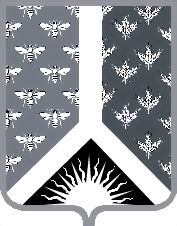 Кемеровская область - КузбассНовокузнецкий муниципальный районАдминистрация Новокузнецкого муниципального районаПостановление коллегииот 13.04.2021 №  19г. НовокузнецкОб утверждении доклада об антимонопольном комплаенсе администрации Новокузнецкого муниципального районаЗаслушав доклад об антимонопольном комплаенсе администрации Новокузнецкого муниципального района (далее по тексту – администрация района), подготовленный начальником правового управления администрации Новокузнецкого муниципального района Н.А. Захаровой,  коллегия администрации района постановляет:1. Доклад об антимонопольном комплаенсе администрации района утвердить.2. Рекомендовать руководителям структурных подразделений администрации района:2.1. Осуществлять контроль за соблюдением действующего антимонопольного законодательства при исполнении возложенных на структурные подразделения администрации района полномочий;2.2. Доводить до сотрудников подведомственных структурных подразделений администрации района изменения действующего законодательства в области антимонопольного комплаенса;2.3. Осуществлять мероприятия по снижению рисков нарушения антимонопольного законодательства согласно разделу 4 доклада об антимонопольном комплаенсе администрации района.3. Настоящее постановление вступает в силу со дня его подписания.4. Контроль за исполнением настоящего постановления оставляю за собой.Глава Новокузнецкого муниципального района              	                          А.В. Шарнин  